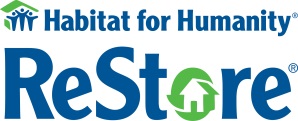 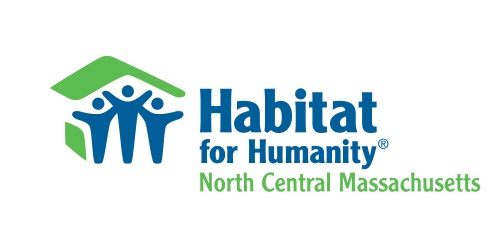 Registration Form for Habitat NCM and 6 Bridges Gallery Art Show and Online AuctionForm Due:  June 1, 2017Show Dates:  January 12-February 3, 2018Contact Name(s):__________________________________________________________________Organization:_____________________________________________________________________Address:_________________________________________________________________________City/St/Zip: _______________________________________________________________________Telephone: ______________________________   Email:  __________________________________Website:  ________________________________  Facebook:________________________________DESCRIPTION:A brief description of the piece:____________________________________________________________________________________________________________________________________________________________________________________________________________________________________DONATION VALUE: $______________I agree to donate one or more works of art to the Habitat NCM Art Show and/or for the online auction which includes salvaged material (from the Restore or elsewhere) and to deliver it to the Leominster Restore or Acton office by January 10, 2018.Signature:__________________________________________________________________________Submission Form for Habitat NCM and 6 Bridges Gallery Art Show and Online AuctionMust be submitted to Habitat NCM ReStore or office by January 10, 2018Contact Name(s):_________________________________________________________Organization:_____________________________________________________________Address:_________________________________________________________________City/St/Zip: ______________________________________________________________Telephone: ______________________________   Email:  __________________________________Website:  ________________________________  Facebook:________________________________You may submit a paragraph up to 100 words describing your artwork, gallery or art related services which will be included in show program and in the online auction.________________________________________________________________________________________________________________________________________________________________________________________________________________________________________________________________________________________________________________________________________________________________________________________________________________________________________________________________________Signature:____________________________________________________________________________ I have read and agree to all of the show information in the Call for EntriesPiece #1 Title: _______________________________________ Size____________Medium:_______________________________Suggested Retail Value  __________Piece #2 Title: _______________________________________ Size____________Medium:_______________________________Suggested Retail Value  __________Piece #3 Title: _______________________________________ Size____________Medium:_______________________________Suggested Retail Value  __________